The experience of informal caregivers of patients with Motor Neurone Disease: A thematic synthesisSupplementary file Appendix One: Example audit-trail for Akiyama et al., 2006Table 1. Stage one: open codingFigure 1. Stage two: idea webbing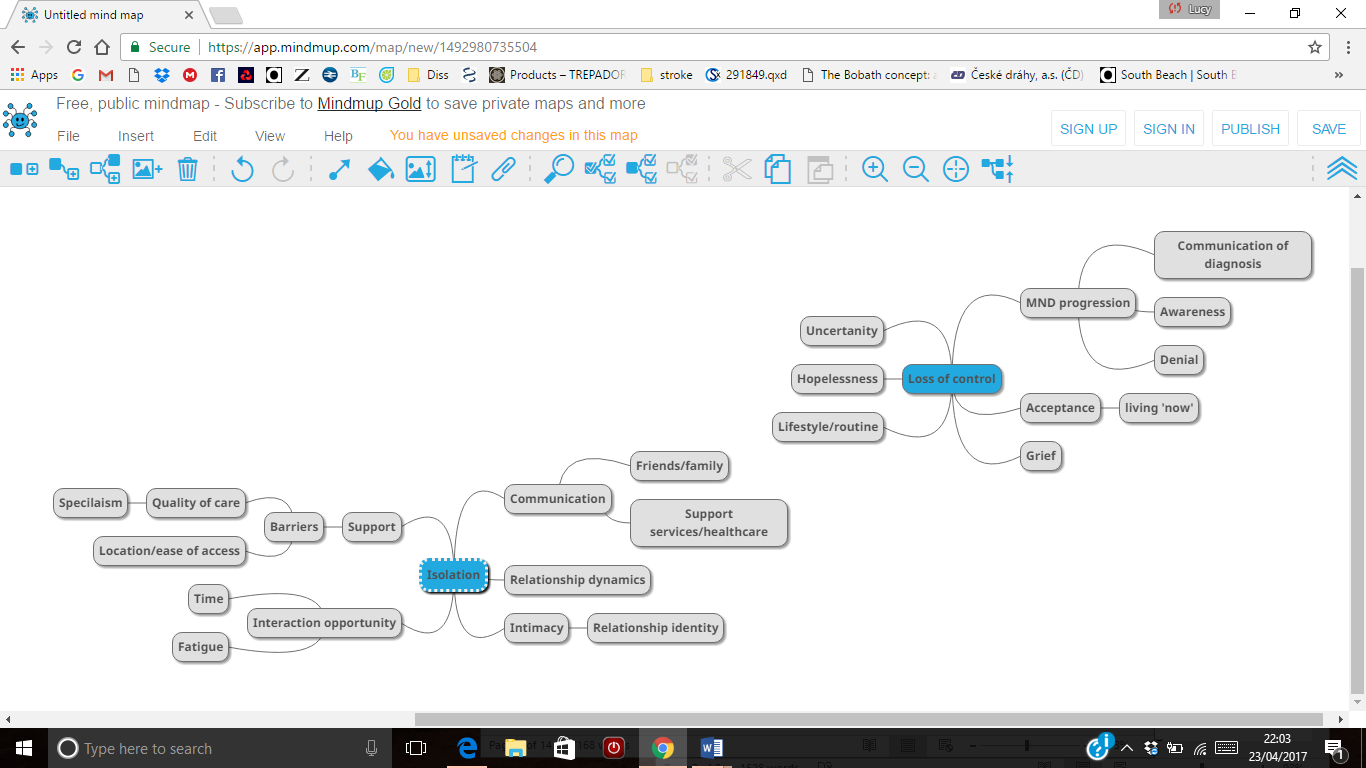 Table 2. Stage three: translationNote: [3] = Brown 2003Table 3. Stage four: synthesis of translations Note: [1] = Akiyama et al., (2006), [2]= Aoun et al., (2012), [3]=Brown (2003), [4]= Herz et al., (2006) [5]=Hyunjin and Schepp (2013), [6]=O’Brien et al., (2012), [7]= Oyebode et al., (2013), [8]=Ray and Street (2007), [9]= Weisser et al.,  (2015), [10]=Whitehead et al., (2012)Appendix Two: Table 4. Summary of included studies Appendix ThreeTable 5: COREQ ResultsAuthorQuoteCommentBrown 2003“I hate it. I hate it. It takes away your future. It’s kind of gone.”Loss of control, progression, patient or carer future?Brown 2003“This is horrible.  It is worse than cancer.”MND specific, progression, hopelessBrown 2003“I used to go weeks and sometimes months before I saw anybody.”Isolation, interaction, communicationBrown 2003“I’m suffering an emotional upset at the same time as caring… I’m emotionally upset by it all so that’s the added stress and strain, it’s not just caring it’s suffering.”Stress, mood, health, grief, self-lessBrown 2003“I don’t think I could ever be ill now. I don’t know what we’d do.”Health, choiceBrown 2003“It’s a dreadful situation for me, very frightening…I think he has given up. Now it’s very near… you have to accept it”Acceptance, loss, griefBrown 2003“Shattered, because it’s pulled me down”FatigueBrown 2003“You mustn’t try to hide it and think that it’s going to go away because it’s not”Acceptance,Brown 2003“Damned hard work”FatigueBrown 2003“need for moral support”IsolationBrown 2003“I know what it’s like now to have to care for someone. I just feel sorry for everybody who has to do it”Empathy, challenge, sufferBrown 2003“We used to have half a dozen professional faces and I just couldn’t pace them all and I never knew which one to speak to ”Communication with healthcare, support, interaction, over-whelmingBrown 2003“ I think it’s all talked about mainly in a business-like manner rather than in an emotional way”Emotion, routine, personal, communicationBrown 2003“I’d love to do my job and look after Liz but what do I do when Liz’s gone and there’s no job and probably a five year void in my career. A future employer wouldn’t really want to take a risk. ”Finance, future. Family role and responsibilityThemeSub-themeUnitIsolationOpportunity for interaction“I used to go weeks and sometimes months before I saw anybody.” [3]ThemeSubthemeUnitStudiesIsolationOpportunity for interaction Explanation: This subtheme looks at the idea of decreased social interaction and its impact on the experience of isolation.  Caregivers experienced physical isolation due to loss to social interaction due to lack of time or fatigue. Others were not physically isolated from others however still experienced sense of being alone and isolated. Other caregivers reported decreased social opportunity with their spouse due to the progressive symptoms of MND. Also discussed was isolation in the bereavement phase and the sense of being supported and not isolated during the caregiving phase.Example Units: “I used to go weeks and sometimes months before I saw anybody.” [3]1,2,3,4,6,8,9StudyStudy aimStudy design Evaluation Study country Participant(n)Participant characteristic(included)Carer relationshipMain themesAkiyama et al., 2006Carers experience for ALS patients receiving ventilation QualitativeSemi-structured interview JapanCurrent carers (n=12)Age=56.1 yrs (mean)Male=2Female= 10Duration since diagnosis= not reportedSpouse (n=9)Mother (n=2)Daughter (n=1)Uncertainty of future, communication, maintaining their own life, supportAoun et al., 2012Former MND Carers experience focusing upon grief, services and palliative careQualitativeSemi-structured interview Australia Former carers (n=16)Age=65.25 yrs (mean)Male=3Female=13Duration bereaved = 27.5 months  (mean)Spouse (n=16)Caring tasks, identity, series of losses, coping mechanisms, supportBrown, 2003MND carers experienceQualitativeGuided interviewUK Lay carers (n=6)MND patients (n=6) Professional carers (n=9)Age=56.5 yrs (mean)Male= 4Female=2Duration since diagnosis= not reported Spouse (n=5)No relation (n=1)support, vulnerability, changing ‘normality’ Herz, et al., 2006Current and former MND carers experienceQualitativeFocus groupAustralia Former carers (n=8)Current carers (n=3)Age= <35-85 yrs (range)Male= 4Female= 7Duration since diagnosis= 0->12 months (range)Duration bereaved=0-36 months (range)Spouse (n=8)Child (n=3)Support, love, unremitting care, financial burden, suspension of own needsHyunjin and Schepp, 2013MND carers (wives) experience QualitativeObservation Semi-structured interviews and observationSouth Korea Current Carers (n=11)Age=47.73 yrs (mean)Male= 0Female=11Duration since diagnosis= 63 monthsCare giving hours=19.18/day (mean)Wife (n=11)New roles, sexual relationships, relationships with in-lawsO’Brien et al., 2012MND carers experiences to enable service developmentQualitativeSemi-structured interviews UKCurrent (n=18)Former carers (n=10)Age= not reportedMale=14Female =14Duration since diagnosis=18.8 months (mean)Bereaved= 30.6 months (mean)Family (n=28)Emotional and physically draining, Support, carers training needs, Oyebode et al., 2013MND carers (spouse) experienceQualitativeSemi-structured interviewsUKCurrent Carers (n=8)Age= 40-70 yrs (range)Male=2Female=6Duration since diagnosis= 6months-6 yrs (range)Spouse (n=8)Lifestyle changes, loss of intimacy, uncertainty, coping strategies Ray and Street 2007MND carers loss and emotional challengesQualitativeSemi-structured interviews Australia Primary carers (n=18)Peripheral carers (n=6)Age=41-82 yrs (range)Male=4Female=14Duration since diagnosis=not reportedSpouse (n=17)Daughter (n=1)Uncertainty, spousal relationships, lifestyle change, identity, loss of futureWeisser et al., 2015Positive and negative experience of MND carers QualitativeQuestionnaire and semi-structured interviews UKCurrent Carers (n=10)Age= 52.9 yrs (mean)Male= 3Female=7Duration since MND onset= 3.6yrs (mean)Spouse/ partner (n=10)Resilience, reward, carrying a burden, carers needsWhitehead et al., 2012Current and former MND carers experience. End-of-life focusQualitativeSemi-structured interviews UKCurrent (n=18)Former carers (n=10)Patients (n=24)Age= not reportedMale=14Female=14Duration since diagnosis=18.8 months (mean)Bereaved= 30.6 months (mean)Family (n=28)Fear of future, support, bereavement12345678910Akiyama et al., 2006Aoun et al., 2012Brown, 2003Herz et al., 2006Hyunjin et al., 2013O'Brien et al., 2012Oyebode et al., 2013Ray and Street, 2007Weisser et al., 2015Whitehead et al., 2012Domain 1: Research team and reflexivityPersonal Characteristics1Interviewer/facilitator Which author/s conducted the interview or focus group?01101111002Experience and training. What experience or training did the researcher have?0111000010Relationship with participants3Relationship established Was a relationship established prior to study commencement?00000001004Participant knowledge of the interviewer. What did the participants know about the researcher?00000000005Interviewer characteristics What characteristics were reported about the interviewer/facilitator?0000000110Total score (average score/5)0221111320Domain 2: study designTheoretical framework6Methodological orientation  and theory. What methodological orientation was stated to underpin the study?10101111017Non-participation How many people refused to participate or dropped out? Reasons?0001010000Data Collection8Interview guide: Were questions, prompts, guides provided by the authors? Was it pilot tested?11111111019Field notes -Were field notes or reflective diary made during and/or after the interview or focus group?001010011010Data saturation: Was data saturation discussed?0001000000Total score (average score/5)21333323129+D22:M2Domain 3: analysis and findingsData analysis11Description of the coding tree: Did authors provide a description of the coding tree or audit trail?111111111112Derivation of themes: Were themes identified in advance or derived from the data?0111111111Reporting13Clarity of minor themes Is there a description of diverse cases or discussion of minor themes?1100001010Total score (average score/ 3)2322223232Grand total (13)4676666864